ข้อบังคับมหาวิทยาลัยธรรมศาสตร์ว่าด้วยการจัดตั้งและบริหารกองทุนการศึกษาระดับบัณฑิตศึกษา มหาวิทยาลัยธรรมศาสตร์ พ.ศ. ๒๕๖๔------------------------------------------------	โดยที่เป็นการสมควรให้มีข้อบังคับมหาวิทยาลัยธรรมศาสตร์ว่าด้วยการจัดตั้งและบริหาร
กองทุนการศึกษาระดับบัณฑิตศึกษา มหาวิทยาลัยธรรมศาสตร์ ซึ่งคณะกรรมการการเงิน 
ได้พิจารณาโดยอาศัยอำนาจตามข้อ ๕๒ ของข้อบังคับมหาวิทยาลัยธรรมศาสตร์ว่าด้วยการบริหารการเงิน งบประมาณ และการบัญชี พ.ศ. ๒๕๖๔ และให้ความเห็นชอบแล้ว ในคราวประชุมครั้งที่ ๓/๒๕๖๔ เมื่อวันที่ ๒๐ สิงหาคม ๒๕๖๔ อาศัยอำนาจตามความในมาตรา ๒๓ (๒) และ (๔) แห่งพระราชบัญญัติมหาวิทยาลัยธรรมศาสตร์ พ.ศ. ๒๕๕๘ สภามหาวิทยาลัยในการประชุมครั้งที่ ๙/๒๕๖๔ เมื่อวันที่ ๓๐ สิงหาคม ๒๕๖๔ จึงเห็นชอบให้ออกข้อบังคับไว้ ดังนี้			ข้อ ๑ ข้อบังคับนี้เรียกว่า “ข้อบังคับมหาวิทยาลัยธรรมศาสตร์ว่าด้วยการจัดตั้งและบริหารกองทุนการศึกษาระดับบัณฑิตศึกษา มหาวิทยาลัยธรรมศาสตร์ พ.ศ. ๒๕๖๔”		ข้อ ๒ ข้อบังคับนี้ให้ใช้บังคับตั้งแต่วันถัดจากวันประกาศเป็นต้นไป		ข้อ ๓ ในข้อบังคับนี้		“มหาวิทยาลัย” หมายความว่า มหาวิทยาลัยธรรมศาสตร์		“คณะ” หมายความว่า คณะ วิทยาลัย และสถาบันที่มีหน้าที่จัดการศึกษา“กองทุน” หมายความว่า กองทุนการศึกษาระดับบัณฑิตศึกษา มหาวิทยาลัยธรรมศาสตร์		“คณะกรรมการ” หมายความว่า คณะกรรมการบริหารกองทุนการศึกษาระดับบัณฑิตศึกษา 		“นักศึกษา” หมายความว่า นักศึกษาระดับบัณฑิตศึกษาของมหาวิทยาลัย		ข้อ ๔ ให้อธิการบดีรักษาการให้เป็นไปตามข้อบังคับนี้ และมีอำนาจออกประกาศหรือคำสั่งมหาวิทยาลัยรวมตลอดถึงการวินิจฉัยตีความเพื่อปฏิบัติการให้เป็นไปตามข้อบังคับนี้หมวด ๑กองทุนการศึกษาระดับบัณฑิตศึกษา มหาวิทยาลัยธรรมศาสตร์		 ข้อ ๕ ให้จัดตั้งกองทุนขึ้นกองทุนหนึ่ง เรียกว่า “กองทุนการศึกษาระดับบัณฑิตศึกษามหาวิทยาลัยธรรมศาสตร์” โดยมีวัตถุประสงค์ ดังต่อไปนี้ 		(๑) เพื่อการทำวิทยานิพนธ์ สารนิพนธ์ และการค้นคว้าอิสระที่สามารถตีพิมพ์เผยแพร่ในวารสารวิชาการหรือสิ่งตีพิมพ์ทางวิชาการ หรือเพื่อนำเสนอต่อที่ประชุมที่รายงานการประชุม (Proceeding)		(๒) เพื่อสนับสนุนนักศึกษาระดับบัณฑิตศึกษา ตามที่คณะกรรมการเห็นสมควร		ข้อ ๖ รายได้และทรัพย์สินของกองทุน มีดังนี้		(๑) เงินรายได้ที่มหาวิทยาลัยจัดสรรให้ทุกปี จำนวนร้อยละสิบของเงินค่าหน่วยกิตที่จัดเก็บในโครงการบัณฑิตศึกษาซึ่งเป็นโครงการปกติของคณะ		(๒) เงินงบประมาณที่มหาวิทยาลัยจัดสรรให้จำนวนร้อยละห้าของค่าธรรมเนียมโครงการบริการสังคม ประเภทโครงการบริการการศึกษา (เพื่อรับปริญญา) และค่าธรรมเนียมของหน่วยงานในกำกับที่จัดการเรียนการสอนที่นำส่งมหาวิทยาลัย		(๓) เงินและทรัพย์สินซึ่งมีผู้บริจาคให้		(๔) รายได้ หรือผลประโยชน์จากการลงทุนของกองทุน		(๕) รายได้ หรือผลประโยชน์อื่น		ข้อ ๗ ค่าใช้จ่ายของกองทุน มีดังนี้		(๑) ทุนสนับสนุนตามข้อ ๕ (๑) และ (๒) 		(๒) ค่าใช้จ่ายอื่น ๆ ที่จำเป็นสำหรับการบริหารกองทุน		ข้อ ๘ ให้คณะกรรมการ ประกอบด้วย รองอธิการบดีที่อธิการบดีได้มอบหมายเป็นประธานและกรรมการอีกไม่เกิน ๑๐ คนที่อธิการบดีแต่งตั้ง		ให้หัวหน้างานที่ได้รับมอบหมายให้ดูแลรับผิดชอบเรื่องกองทุนบัณฑิตศึกษา เป็นกรรมการและเลขานุการ และให้มีผู้ช่วยเลขานุการ ได้อีกไม่เกินสองคน		ข้อ ๙ ให้คณะกรรมการมีอำนาจหน้าที่บริหารกองทุนให้เป็นไปตามวัตถุประสงค์ตามข้อ ๕ และอำนาจหน้าที่ดังกล่าวให้รวมถึง		(๑) พิจารณากำหนดหลักเกณฑ์การจัดสรรทุนให้ทุนการศึกษาตามข้อ ๕		(๒) พิจารณากำหนดจำนวนเงินสำหรับทุนการศึกษา และอัตราการจ่ายเงินทุนตามข้อ ๕ 		(๓) รายงานผลการดำเนินงานของกองทุนต่อสภามหาวิทยาลัยปีละหนึ่งครั้ง		(๔) จัดทำข้อเสนอแนะเกี่ยวกับการแก้ไขปรับปรุงระเบียบ หรือแนวทางการปฏิบัติงานตามระเบียบต่ออธิการบดี		(๕) ดำเนินการอื่นตามที่ได้รับมอบหมายจากอธิการบดี หรือสภามหาวิทยาลัยหมวด ๒การเก็บรักษาเงินและการควบคุมตรวจสอบ		ข้อ ๑๐ ให้กองคลังมีหน้าที่รับเงิน จ่ายเงิน และเก็บรักษาเงินกองทุน ตลอดจนจัดทำบัญชีและการรายงานให้ถูกต้อง		ข้อ ๑๑ ให้สำนักงานตรวจสอบภายในตรวจงบการเงินและรายงานต่ออธิการบดี เพื่อเสนอต่อสภามหาวิทยาลัย ภายในกำหนดเวลาที่ระบุไว้ในข้อบังคับมหาวิทยาลัยธรรมศาสตร์ว่าด้วยการบริหารการเงิน งบประมาณ และการบัญชี		ข้อ ๑๒	ในกรณีที่ข้อบังคับนี้มิได้บัญญัติหลักเกณฑ์ในเรื่องใดไว้โดยเฉพาะ ให้นำข้อบังคับมหาวิทยาลัยธรรมศาสตร์ว่าด้วยการบริหารการเงิน งบประมาณ และการบัญชีใช้บังคับโดยอนุโลมบทเฉพาะกาล	 ข้อ ๑๓ ให้กองทุนการศึกษาระดับบัณฑิตศึกษา มหาวิทยาลัยธรรมศาสตร์ ตามระเบียบมหาวิทยาลัยธรรมศาสตร์ว่าด้วยกองทุนการศึกษาระดับบัณฑิตศึกษา มหาวิทยาลัยธรรมศาสตร์ พ.ศ. ๒๕๕๔ และที่แก้ไขเพิ่มเติมตามระเบียบมหาวิทยาลัยธรรมศาสตร์ว่าด้วยกองทุนการศึกษาระดับบัณฑิตศึกษา มหาวิทยาลัยธรรมศาสตร์ (ฉบับที่ ๒) พ.ศ. ๒๕๕๕ และระเบียบมหาวิทยาลัยธรรมศาสตร์ว่าด้วย
กองทุนการศึกษาระดับบัณฑิตศึกษา มหาวิทยาลัยธรรมศาสตร์ (ฉบับที่ ๓) พ.ศ. ๒๕๕๘ เป็นกองทุนตามข้อบังคับนี้		ข้อ ๑๔ ให้คณะกรรมการซึ่งดำรงอยู่ก่อนวันที่ข้อบังคับนี้มีผลใช้บังคับปฏิบัติหน้าที่คณะกรรมการตามข้อบังคับนี้ต่อไปจนกว่าจะได้มีการแต่งตั้งคณะกรรมการตามข้อบังคับนี้		ข้อ ๑๕ ให้การดำเนินการตามระเบียบมหาวิทยาลัยธรรมศาสตร์ว่าด้วยกองทุน
กองทุนการศึกษาระดับบัณฑิตศึกษา พ.ศ. ๒๕๕๔ และที่แก้ไขเพิ่มเติมตามระเบียบมหาวิทยาลัยธรรมศาสตร์
ว่าด้วยกองทุนการศึกษาระดับบัณฑิตศึกษา มหาวิทยาลัยธรรมศาสตร์ (ฉบับที่ ๒) พ.ศ. ๒๕๕๕ และระเบียบมหาวิทยาลัยธรรมศาสตร์ว่าด้วยกองทุนการศึกษาระดับบัณฑิตศึกษา มหาวิทยาลัยธรรมศาสตร์ (ฉบับที่ ๓) พ.ศ. ๒๕๕๘ อยู่ก่อนวันที่ข้อบังคับนี้มีผลใช้บังคับให้ดำเนินการตามระเบียบเดิมต่อไปจนกว่าจะแล้วเสร็จ 		                                               ประกาศ ณ วันที่   ๓๐ เดือน สิงหาคม พ.ศ.  ๒๕๖๔	      (ศาสตราจารย์พิเศษ นรนิติ เศรษฐบุตร)	  นายกสภามหาวิทยาลัย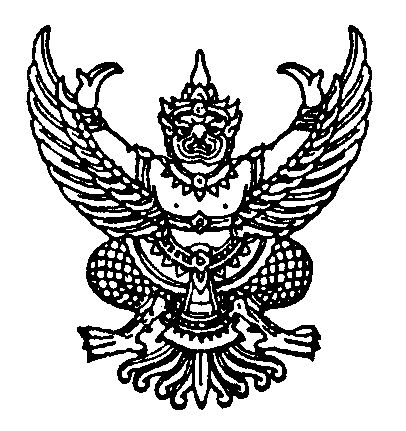 